Сетка непосредственно организованной деятельности Группы раннего возраста № 6МАДОУ № 48 (корпус № 2) на 2022-2023 уч.год 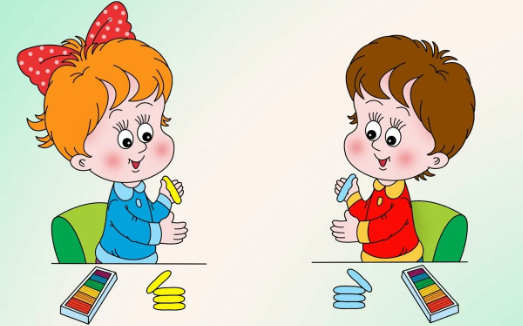               Дни неделиГруппыПонедельникВторникСредаЧетвергПятница№ 6(ранний возраст)НОД - 10I1100-1110Физкультура (зал) 0905-0915Развитие речи1100 – 1110Физкультура (зал)0905-0915ФЭМП0900-0910Развитие речи № 6(ранний возраст)НОД - 10I0925-0935Познавательное развитие(ознакомление с окружающим: ПО (1,3 нед.) /МП (2,4 нед.)1100-1110Музыка0925-0935Рисование1100-1110Музыка0920 – 0930Лепка/конструирование